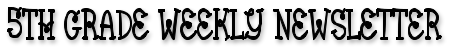 April 16-20, 2012                                                                                                                   Volume 32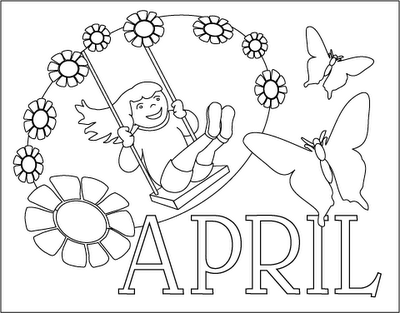 